СМОЛА КАРБАМИДОФУРАНОВАЯ СВХК-35ЛТУ 2223-001-14559685-2004Применение Cмола СВХК-35Л предназначена для использования связующих материалов в составе песчано-смоляных смесей для отливок из алюминиевых сплавов и тонкостенных стальных отливок из чугуна. В качестве отвердителя используется  отвердитель марки СВХК-51КЦ.Физико-механические характеристикиУпаковка и транспортирование: IBC-емкости (еврокубы), металлические бочкиТранспортируют всеми видами транспорта в соответствии с Правилами перевозки грузов, действующими на данном виде транспорта. Условия и срок хранения:Хранение при температуре +5 - +25С в чистых закрытых ёмкостях, защищённых от воздействия солнечных лучей и атмосферных осадков, периодически перемешивая.Срок годности 4 месяца со дня изготовления.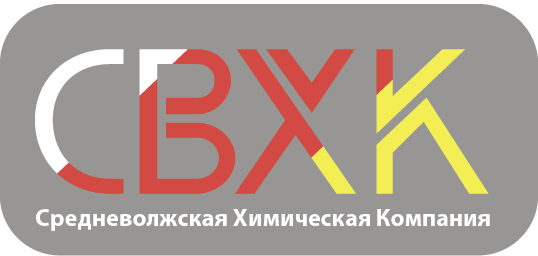 ООО «Средневолжская Химическая Компания»Россия, Самарская область, г. Тольятти, ул. Новозаводская, 2АТел./факс: +7 8482 51 83 41e-mail: marketing@svhk.ru№ п.п.Наименование показателяЗначение1Внешний видОднородная  жидкость от светло-жёлтого до светло-коричневого цвета 2Вязкость условная по вискозиметру ВЗ-246 с соплом диаметром 4 мм, при (20 ± 0,5)°С,  не более, сек.                                    283Массовая доля азота, %, не более                                 12,04Массовая доля свободного формальдегида, % не более 3,05Разрушающее напряжение при сжатии образцов   из песчано-смоляных смесей в течении 6 минут при 220±2°С (кг/см2), через:- 1 минуту- 5 минут- 90 минут                              50 - 100                                                       110 - 180                            140 - 200